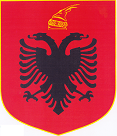 REPUBLIKA E SHQIPËRISËKuvendiP R O J E K T L I GJNr. ______/2022PËRDEKORATAT NË REPUBLIKËN E SHQIPËRISË       Në mbështetje të neneve 78 dhe 83 pika 1, të Kushtetutës, me propozimin e Këshillit të Ministrave, Kuvendi i Republikës së ShqipërisëV E N D O S I:KREU IDISPOZITA TË PËRGJITHSHMENeni 1ObjektiObjekt i këtij ligji është përcaktimi i llojeve të dekoratave që jepen në Republikën e Shqipërisë, si dhe rregullave, procedurave dhe kritereve për propozimin, shqyrtimin dhe dhënien e tyre nga autoritetet përgjegjëse dhe mbajtjen e tyre publike. Neni 2QëllimiKy ligj ka për qëllim krijimin dhe organizimin e sistemit të dekoratave në Republikën e Shqipërisë, që jepen si shenjë mirënjohjeje ndaj shtetasve shqiptarë apo të huaj për kontributin e dhënë dhe meritat e shquara apo të veçanta, civile ose ushtarake, ndaj shtetit dhe kombit shqiptar.Neni 3Parime të përgjithshme1. Dhënia e dekoratave në Republikën e Shqipërisë udhëhiqet nga parimet e mëposhtme:     a) parimi i mirënjohjes publike;     b) parimi i vlerësimit të kontributit;     c) parimi i meritokracisë;     ç) parimi i objektivitetit;     d) parimi i përgjegjshmërisë dhe transparencës,      dh) parimi i proporcionalitetit;     e) parimi i barazisë gjinore, dhe      ë) parimi i reciprocitetit ndërkombëtar.2. Përfitimi i një dekorate në Republikën e Shqipërisë nuk është një e drejtë dhe nuk mund të kërkohet si e tillë, në rrugë individuale ose institucionale.	3. Dhënia e dekoratës nuk shoqërohet me shpërblim financiar.KREU IISISTEMI I DEKORATAVENeni 4Subjektet përfituesDekoratat që parashikohen në këtë ligj mund t’i jepen çdo shtetasi, shqiptar ose të huaj, personi juridik, privat ose publik, forcës, shërbimit ose njësisë ushtarake, si dhe shërbimeve ose njësive përgjegjëse për rendin dhe sigurinë publike.Neni 5Llojet e dekorataveDekoratat në Republikën e Shqipërisë, ndahen në urdhra dhe medalje, si vijon:a) Urdhri Suprem i Shqiponjës; b) Urdhri i Skënderbeut;c) Urdhri i Lisit Akademik; ç) Medalja e Meritës Ushtarake;d) Medalja e Meritës Civile;dh) Medalja Nënë Tereza;e) Medalja Pishtar i Demokracisë;ë) Medalja e Mirënjohjes Publike;f) Medaljet përkujtimore ushtarake dhe civile;g) Medalja e Shërbimit Ushtarak. gj) Medalja e Shërbimit të Rendit Publik. Neni 6Autoritetet përgjegjëse për dhënien e dekoratave	1. Dekoratat e parashikuara në shkronjën “a” deri në shkronjën “e” të nenit 5 të këtij ligji, jepen me dekret të Presidentit të Republikës. Dekreti i Presidentit botohet në Fletoren Zyrtare.	2. Dekoratat e parashikuara në shkronjën “ë” të nenit 5 të këtij ligji, jepen me urdhër të Kryeministrit.3. Dekoratat e parashikuara në shkronjën “f” të nenit 5 të këtij ligji, jepen me urdhër të Kryeministrit ose të ministrit propozues për krijimin e dekoratës.	4. Dekorata e parashikuar në shkronjën “g” të nenit 5 të këtij ligji jepet me urdhër të ministrit përgjegjës për Forcat e Armatosura të Republikës së Shqipërisë. 	5. Dekorata e parashikuar në shkronjën “gj” të nenit 5 të këtij ligji jepet me urdhër të ministrit përgjegjës për rendin dhe sigurinë publike.Neni 7Urdhri Suprem i Shqiponjës1. Urdhri Suprem i Shqiponjës është dekorata më e lartë në Republikën e Shqipërisë dhe shprehja me e larte e mirënjohjes se shtetit shqiptar, e cila jepet për kontribute dhe merita të veçanta, të shquara e të qëndrueshme, civile ose ushtarake, në dobi të shtetit dhe kombit shqiptar si edhe te shoqërisë dhe te vlerave demokratike.2. Urdhri Suprem i Shqiponjës përbëhet në rend zbritës nga këto shkallë:a) Gjerdani i Madh i Urdhrit;b) Ylli i Madh;c) Oficer i Madh;ç) Komandar;d) Oficer;dh) Kalorës.3. Urdhri Suprem i Shqiponjes përbëhet nga të gjithë të dekoruarit e Urdhrit në një nga shkallët e tij. Presidenti i Republikës është kryetar i Urdhrit. 4. Shkalla Gjerdani i Madh i Urdhrit mbahet vetëm nga Presidenti i Republikës në detyrë dhe i kalohet Presidentit pasardhës gjatë ceremonisë së fillimit të detyrës të Presidentit të Republikës, sipas rregullave të caktuara në ceremonialin zyrtar të Republikës së Shqipërisë. 5. Presidenti i Republikës, për shkak të funksionit, është mbajtës i shkallës Ylli i Madh që nga dita e marrjes së detyrës. 6. Shkalla Ylli i Madh mund t’i jepet edhe kreut të shtetit, kryetarit të parlamentit ose kryeministrit të një shteti të huaj, gjatë vizitave zyrtare, mbi bazën e zakoneve dhe traditës diplomatike, si dhe të reciprocitetit ndërkombëtar. Shkallët e tjera të Urdhrit Suprem të Shqiponjës mund t’i jepen shtetasit të huaj për shkak të funksionit, mbi bazën e zakoneve dhe traditës diplomatike, si dhe të reciprocitetit ndërkombëtar.7. Mbajtësit e shkallës Ylli i Madh dhe Oficer i Madh të Urdhrit Suprem të Shqiponjës janë pjesë e rradhës së përparësisë në aktivitetet ceremoniale, sipas rregullave të përcaktuara në ceremonialin shtetëror të Republikës së Shqipërisë.8. Mbajtësit e shkallës Ylli i Madh shoqërohen pas vdekjes me ceremoni zyrtare dhe nderime ushtarake.Neni 8Urdhri i Skënderbeut1. Urdhri i Skënderbeut jepet për të vlerësuar kontribute dhe merita të dalluara e të qëndrueshme, civile ose ushtarake, në dobi të shtetit e kombit shqiptar, si dhe të shoqërisë dhe vlerave demokratike.2. Urdhri i Skënderbeut përbëhet në rend zbritës nga këto shkallë:a) Ylli i Madh;b) Oficer i Madh;c) Komandar;ç) Oficer;d) Kalorës.	3. Urdhri i Skënderbeut përbëhet nga të gjithë të dekoruarit e Urdhrit në një nga shkallët e tij. Presidenti i Republikës është kryetar i Urdhrit.4. Presidenti i Republikës, për shkak të funksionit, është mbajtës i shkallës Ylli i Madh që nga dita e marrjes së detyrës. Shkalla Ylli i Madh i jepet për shkak të funksionit, pas mbarimit të tij, edhe Kryetarit të Kuvendit dhe Kryeministrit kur kanë ushtruar funksionin për jo më pak se dy vjet. 5. Mbajtësit e shkallës Ylli i Madh dhe Oficer i Madh të Urdhrit të Skënderbeut janë pjesë e rradhës së përparësisë në aktivitetet ceremoniale, sipas rregullave të përcaktuara në ceremonialin shtetëror të Republikës së Shqipërisë.6. Mbajtësit e shkallës Ylli i Madh shoqërohen pas vdekjes me ceremoni zyrtare dhe nderime ushtarake.Neni 9Urdhri i Lisit Akademik 1. Urdhri i Lisit Akademik jepet për merita dhe kontribute të veçanta në fushat e artit, kulturës, dijes, shkencës, arsimit, sportit, gazetarisë, si edhe në zhvillimin e shoqërisë shqiptare dhe vlerave demokratike.2. Urdhri i Lisit Akademik përbëhet në rend zbritës nga këto shkallë:a) Ylli i Madh;b) Komandar;c) Kalorës.3. Urdhri i Lisit Akademik përbëhet nga të gjithë të dekoruarit e Urdhrit në një nga shkallët e tij. Presidenti i Republikës është kryetar i Urdhrit.4. Mbajtësit e shkallës Ylli i Madh të Urdhrit të Lisit Akademik janë pjesë e rradhës së përparësisë në aktivitetet ceremoniale, sipas rregullave të përcaktuara në ceremonialin shtetëror të Republikës së Shqipërisë. Neni 10Medalja e Meritës Ushtarake1. Medalja e Meritës Ushtarake u jepet subjekteve që janë pjesë e Forcave të Armatosura të Republikës së Shqipërisë për aktet e vetëmohimit e sakrificës, trimërisë dhe guximit, gjatë kryerjes së detyrës ose për shkak të saj, në kohë paqe ose lufte.2. Në raste të veçanta, kjo Medalje u jepet edhe subjekteve të tjerë, për akte të kryer prej tyre në funksion të mbrojtjes së tërësisë territoriale të Republikës.3. Medalja e Meritës Ushtarake mund t’i jepet edhe ushtarakëve të huaj nëse kanë kryer për aktet e vetëmohimit e sakrificës, trimërisë dhe guximit për llogari të Forcave të Armatosura të Republikës së Shqipërisë brenda territorit të Republikës së Shqipërisë. 4. Medalja e Meritës Ushtarake përbëhet në rend zbritës nga këto shkallë:a) Medalja e Artë e Meritës Ushtarake;b) Medalja e Argjendtë e Meritës Ushtarake;c) Medalja e Bronztë e Meritës Ushtarake.5. Medalja e Meritës Ushtarake mund të jepet më shumë se një herë për të njëjtën shkallë.6. Mbajtësit e shkallës së Medaljes së Artë të Meritës Ushtarake janë pjesë e rradhës së përparësisë në aktivitetet ceremoniale, sipas rregullave të përcaktuara në ceremonialin shtetëror të Republikës së Shqipërisë dhe, pas vdekjes, shoqërohen me nderime ushtarake.Neni 11Medalja e Meritës Civile1. Medalja e Meritës Civile i jepet shtetasve shqiptarë dhe të huaj për aktet e trimërisë, guximit, sakrificës dhe vetëmohimit të kryer në territorin e Republikës së Shqipërisë.2. Medalja e Meritës Civile përbëhet në rend zbritës nga këto shkallë:    a) Medalja e Artë e Meritës Civile;    b) Medalja e Argjendtë e Meritës Civile;              c) Medalja e Bronztë e Meritës Civile.3. Medalja e Meritës Civile mund të jepet më shumë se një herë për të njëjtën shkallë.4. Mbajtësit e shkallës së Medaljes së Artë të Meritës Civile janë pjesë e rradhës së përparësisë në aktivitetet ceremoniale, sipas rregullave të përcaktuara në ceremonialin shtetëror të Republikës së Shqipërisë.Neni 12Medalja Nënë Tereza1. Medalja Nënë Tereza jepet për merita dhe kontribute të shquara në fushat e bamirësisë, përkujdesjes mjekësore dhe sociale, angazhimit vullnetar në ndihmë të kategorive në nevojë si edhe në zhvillimin e shoqërisë dhe vlerave humaniste.2. Medalja Nënë Tereza përbëhet në rend zbritës nga këto shkallë:a) Medalja e Artë Nënë Tereza;b) Medalja e Argjendtë Nënë Tereza;c) Medalja e Bronztë Nënë Tereza.3. Medalja Nënë Tereza mund të jepet më shumë se një herë për të njëjtën shkallë.4. Mbajtësit e shkallës së Medaljes së Artë Nënë Tereza janë pjesë e rradhës së përparësisë në aktivitetet ceremoniale, sipas rregullave të përcaktuara në ceremonialin shtetëror të Republikës së Shqipërisë.Neni 13Medalja Pishtar i Demokracisë1. Medalja Pishtar i Demokracisë i jepet shtetasve shqiptarë dhe të huaj si shenjë përkujtimi për përndjekjen e drejtëpërdrejtë në regjimin komunist të kryer mbi baza bindje politike apo fetare, gjatë periudhës 29.11.1944-31.04.1991.2. Medalja Pishtar i Demokracisë përbëhet nga një shkallë dhe jepet edhe pas vdekjes.Neni 14Medalja e Mirënjohjes Publike1. Medalja e Mirënjohjes Publike jepet për të vlerësuar kontribute të shquara në shërbim të shtetit shqiptar dhe të forcimit të shoqërisë demokratike, brenda dhe jashtë vendit. 2. Medalja e Mirënjohjes Publike përbëhet në rend zbritës nga këto shkallë:a) Medalja e Artë e Mirënjohjes Publike;b) Medalja e Argjendtë e Mirënjohjes Publike;c) Medalja e Bronztë e Mirënjohes Publike.3. Medalja e Mirënjohjes Publike jepet vetëm një herë për secilën shkallë. 4. Shkalla më e ulët e medaljes nuk mund të jepet, nëse është dhënë më parë një shkallë më e lartë.5. Mbajtësit e shkallës së Medaljes së Artë të Mirënjohjes Publike janë pjesë e rradhës së përparësisë në aktivitetet ceremoniale, sipas rregullave të përcaktuara në ceremonialin shtetëror të Republikës së Shqipërisë.Neni 15Medaljet përkujtimore ushtarake dhe civile1. Medaljet përkujtimore ushtarake dhe civile u jepen, sipas rastit, subjekteve që kanë marrë pjesë në: a) ngjarje të rëndësishme ushtarake dhe civile; b) operacione/misione ushtarake; c) operacione për menaxhimin e situatave të krijuara nga rastet e fatkeqësive natyrore ose emergjencave civile; ç) ngjarje të tjera të ngjashme me rastet e mësipërme, sipas vlerësimit të autoritetit përgjegjës propozues.2. Medaljet përkujtimore ushtarake dhe civile krijohen jo më vonë se një vit nga zhvillimi i ngjarjes dhe shpërndahen deri në 3 vjet nga përfundimi i saj.3. Medaljet përkujtimore përbëhen nga një shkallë.4. Medaljet përkujtimore krijohen me vendim të Këshillit te Ministrave, me propozim të ministrit përgjegjës për fushën përkatëse. 5. Kriteret për dhënien e medaljeve përkujtimore ushtarake dhe civile përcaktohen me vendim të Këshillit të Ministrave. Neni 16Medalja e Shërbimit Ushtarak1. Medalja e Shërbimit Ushtarak i jepet personave që janë pjesë e personelit ushtarak dhe civil në Forcat e Armatosura për njohjen e përkushtimit dhe kontributit në shërbim të interesave kombëtarë dhe kryerjen me përgjegjësi të lartë të detyrave. 2. Kjo Medalje i jepet edhe ushtarakëve të huaj për merita dhe kontribut të veçantë për Forcat e Armatosura të Republikës së Shqipërisë.  3. Medalja e Shërbimit Ushtarak përbëhet në rend zbritës nga këto shkallë: a) Medalja e Artë e Shërbimit Ushtarak;b) Medalja e Argjendtë e Shërbimit Ushtarak;c) Medalja e Bronztë e Shërbimit Ushtarak.4. Kriteret për dhënien e Medaljes së Shërbimit Ushtarak përcaktohen me vendim të Këshillit të Ministrave, me propozim të ministrit përgjegjës për Forcat e Armatosura të Republikës së Shqipërisë.Neni 17Medalja e Shërbimit të Rendit Publik1. Medalja e Shërbimit të Rendit Publik u jepet shtetasve shqiptarë dhe të huaj si shenjë nderimi për kontributin e dhënë në luftën kundër krimit, për mbrojtjen e jetës, rendit dhe qetësisë publike, ruajtjen dhe administrimin e pronës, kontrollin e situatave të jashtëzakonshme, si dhe për ushtrimin me kurajo dhe guxim të përgjegjësive dhe detyrave që parashikohen në legjislacionin që rregullon rendin dhe sigurinë publike. 2. Medalja e Shërbimit të Rendit Publik përbëhet në rend zbritës nga këto shkallë:a) Medalja e Artë e Shërbimit të Rendit Publik;b) Medalja e Argjendtë e Shërbimit të Rendit Publik;c) Medalja e Bronztë e Shërbimit të Rendit Publik.     	3. Kriteret për dhënien e Medaljes së Shërbimit të Rendit Publik përcaktohen me vendim të Këshillit të Ministrave, me propozim të ministrit përgjegjës për rendin dhe sigurinë publike.Neni 18Shenjat dhe disktinktivat e nderit1. Për të vlerësuar shërbimin, punën dhe aftësimin profesional në Forcat e Armatosura, mund të krijohen medalje, shenja dhe distinktiva të veçanta nderi për mirënjohje, përkujtimore apo shërbimi, të cilat jepen me urdhër të ministrit përgjegjës për Forcat e Armatosura të Republikës së Shqipërisë ose të autoriteteve të tjera përgjegjëse ushtarake. 2. Krijimi i medaljeve, shenjave dhe distinktivave të veçanta të nderit, kriteret dhe autoritetet përgjegjëse për dhënien e tyre, sipas pikës 1 të këtij neni, përcaktohen me vendim të Këshillit të Ministrave.Neni 19Specifikimet teknike të urdhrave dhe medaljevePërshkrimet dhe specifikimet teknike të udhrave dhe medaljeve, si dhe të certifikatave dhe letrave njoftuese për dorëzimin e tyre, përcaktohen me vendim të Këshillit të Ministrave.KREU IIIDHËNIA E DEKORATAVENeni 20Rregulla të përgjithshme për dhënien e dekoratave1. Dekorimi në njërin prej Urdhrave, si rregull, fillon nga shkalla më e ulët e urdhrit. Subjekteve mund t’i jepet çdo shkallë e një urdhri, duke u bazuar në rëndësinë e meritave dhe kontributeve të tij. Subjektet mund të marrin një shkallë më të lartë të një urdhri vetëm për shkak të një merite të re dhe kontributi të posaçëm të ndryshëm nga ai që ka motivuar dekorimin fillestar. Mbajtësit e dekoratës të një Urdhri të cilët marrin një shkallë më të lartë të dekoratës, zëvendësojnë dekoratën e shkallës më të ulët me atë të shkallës më të lartë që u është dorëzuar.2. Me përjashtim të rasteve kur ky ligj parashikon ndryshe, dekorimi me njërën prej medaljeve mund të fillojë nga cilado shkallë dhe mund të kryhet më shumë se një herë për të njëjtën shkallë në varësi të aktit të kryer.3. Dekorimi në njërin prej Urdhrave që parashikohen në këtë ligj, si rregull, bëhet vetëm kur subjekti është i gjallë. Përjashtimisht, dekorimi në njërin prej urdhrave mund të bëhet edhe menjëherë pas vdekjes. 4. Medalja e Meritës Ushtarake dhe Medalja e Meritës Civile, si rregull, jepen vetëm kur subjekti është i gjallë. Përjashtimisht, medalja e Meritës Ushtarake dhe medalja e Meritës Civile mund të jepen edhe menjëherë pas vdekjes, vetëm për akte të jashtëzakonshme trimërie, guximi, vetëmohimi dhe sakrifice në interesin e përgjithshëm të shoqërisë, që kanë shkaktuar humbjen e jetës së personit. 5. Në rast se dekorohet një person juridik ose një subjekti tjetër i parashikuar në nenin 4 të këtij ligji, dekorimi në njërin prej urdhrave ose me medalje mund të bëhet vetëm kur personi juridik ose subjekti nuk ka mbaruar ose nuk ka pushuar veprimtarinë e tij.6. Kur dekorimi bëhet për merita apo akte në kohë lufte ose gjatë veprimeve luftarake, ose kur akti i kryer ka sjellë plagosjen e personit apo humbjen e jetës së tij, jepet dekoratë e zbukuruar me shpata.7. Deputetët dhe anëtarët e Këshillit të Ministrave nuk mund të dekorohen me një prej Urdhrave gjatë kohës së ushtrimit të detyrës.Neni 21Dekorimi i shtetasve të huaj për shkak të funksionit1. Presidenti i Republikës dhe Kryeministri mund të dekorojnë shtetas të huaj, për shkak të funksionit, mbi bazën e zakoneve dhe traditës diplomatike, si dhe të reciprocitetit ndërkombëtar, pas konsultimit me ministrin përgjegjës për punët e jashtme. 2. Dekorimi i shtetasve të huaj për shkak të funksionit kryhet vetëm pas marrjes së mendimit të Kancelarisë. Neni 22Numri vjetor i dekorimeve1. Numri vjetor i dekoratave që mund të jepen për secilën shkallë, nuk mund të jetë më i madh se:Për Urdhrin Suprem të Shqiponjës:i) Ylli i Madh - 2 (dy);ii) Oficer i Madh - 3 (tre);iii) Komandar - 5 (pesë);iv) Oficer - 10 (dhjetë);v) Kalorës – 20 (njëzetë);Për Urdhrin e Skënderbeut:i) Ylli i Madh - 3 (tre);ii) Oficer i Madh - 6 (gjashtë);iii) Komandar - 20 (njëzetë);iv) Oficer - 40 (dyzetë);v) Kalorës - 50 (pesëdhjetë);Për Urdhrin e Lisit Akademik:i) Ylli i Madh - 5 (pesë);ii) Komandar - 10 (dhjetë);iii) Kalorës - 80 (tetëdhjetë).3. Presidenti i Republikës, në cilësinë e Kryetarit të Urdhrit, mund të dekorojë kryesisht, çdo vit, pa propozim paraprak të autoriteteve përkatëse, deri në 10% të numrit të përcaktuar në pikën 1 të këtij neni. 4. Dekorimet e shtetasve të huaj për shkak të funksionit dhe dekorimet kryesisht, sipas pikës 3 të këtij neni, nuk përfshihen në numrin vjetor të dekoratave që mund të jepen sipas përcaktimit të pikës 1 të këtij neni. Në çdo rast, dekorimet e shtetasve të huaj për shkak të funksionit dhe dekorimet kryesisht i njoftohen Kancelarisë jo më vonë se 30 ditë nga data e dhënies së dekoratës.  5. Numri vjetor i medaljeve është i pakufizuar. Neni 23Heqja e dekoratave Heqja e dekoratave bëhet:     a) me vendim të formës së prerë të dhënë nga gjykatat shqiptare, kur është dhënë si dënim plotësues sipas përcaktimeve në Kodin Penal;     b) me vendim të autoritetit përgjegjës për dhënien e dekoratës, kur mbajtësi i saj:    i) është dënuar me vendim gjyqësor të formës së prerë për kryerjen e një vepre penale, ose    ii) është shpallur “person i padëshiruar”, sipas përcaktimeve të legjislacionit që rregullon regjimin e hyrjes e të qëndrimit të të huajve në Republikën e Shqipërisë. KREU IVKANCELARIA E URDHRAVE DHE MEDALJEVENeni 24Kancelaria e Urdhrave dhe Medaljeve 1. Kancelaria e Urdhrave dhe Medaljeve është person juridik publik, me seli në Tiranë, i cili organizohet dhe funksionon në përputhje me dispozitat e këtij ligji, të rregullores të miratuar me vendim të Këshillit të Ministrave dhe të legjislacionit në fuqi. 2. Kancelaria e Urdhrave dhe Medaljeve financohet nga buxheti i shtetit dhe nga burime të tjera të ligjshme.  Neni 25Funksionet e Kancelarisë së Urdhrave dhe Medaljeve Kancelaria e Urdhrave dhe Medaljeve ushtron funksionet e mëposhtme:a) vlerëson përmbushjen e kritereve formale të propozimi për dekorim të përcjella nga autoritetet përkatëse;     	b) kërkon plotësimin e dosjes nga autoriteti propozues, nëse propozimi nuk është i plotë;	c) shqyrton dosjet e kandidaturave për dekorim, të përcjella nga autoritetet përkatëse;     ç) me kërkesën e organeve përgjegjëse, jep mendim për:i) dekorimet e shtetasve të huaj; ii) dekorimet e shtetasve shqiptarë nga shtete të tjera; iii) mbajtjen publike nga shtetas shqiptarë, brenda territorit të Republikës së Shqipërisë, të dekoratave të huaja; dheiv) reciprocitetin e shkëmbimit të dekoratave për arsye ceremoniale; d) përgatit raportet vjetore mbi gjendjen e dekoratave në Republikën e Shqipërisë;dh) mban regjistrat dhe arkivat në lidhje me personat e dekoruar, si dhe propozimet e marra nga institucionet përgjegjëse;e) kujdeset për ruajtjen e trashëgimisë dhe kujtesës materiale të dekoratave dhe mbajtësve të tyre;ë) mbikëqyr konceptimin, prodhimin dhe përputhshmërinë e dekoratave me specifikimet përkatëse të caktuara me vendim të Këshillit të Ministrave;f) mbikëqyr përgatitjen e certifikatave dhe letrave njoftuese për dorëzimin e dekoratave, me specifikimet përkatëse të caktuara me vendim të Këshillit të Ministrave;g) ushtron çdo detyrë tjetër të parashikuar nga legjislacioni në fuqi dhe rregullorja e Kancelarisë së Urdhrave dhe Medaljeve.Neni 26Organizimi i Kancelarisë së Urdhrave dhe Medaljeve1. Kancelaria e Urdhrave dhe Medaljeve organizohet në nivel qendror. 2. Organet drejtuese të Kancelarisë së Urdhrave dhe Medaljeve janë Kancelari dhe Kolegji i Urdhrave dhe Medaljeve. 3. Struktura dhe organika e Kancelarisë së Urdhrave dhe Medaljeve miratohet me urdhër të Kryeministrit, sipas legjislacionit në fuqi për organizimin dhe funksionimin e administratës shtetërore.4. Rregulla të hollësishme për organizimin dhe funksionimin e Kancelarisë së Urdhrave dhe Medaljeve përcaktohen në Rregulloren e Kancelarisë e cila miratohet me vendim të Këshillit të Ministrave, me propozim të Kryeministrit.Neni 27Kolegji i Urdhrave dhe Medaljeve1. Kolegji i Urdhrave dhe Medaljeve përbëhet nga 9 (nëntë) anëtarë, si vijon:a) Kancelari;b) 1 (një) përfaqësues i emëruar nga Presidenti i Republikës;c) Drejtuesi i Protokollit të Shtetit;ç) 1 (një) përfaqësues i emëruar nga Kryesia e Akademisë së Shkencave;d) 2 (dy) ekspertë të fushës së dekorimeve, të emëruar me vendim të Këshillit të Ministrave;dh) 3 (tre) Dekanët e Urdhrave, të cilët janë shtetasit shqiptarë më të vjetër në moshë, të dekoruar me Yllin e Madh në secilin prej Urdhrave.2. Anëtarët e përcaktuar në shkronjën “b”, “ç” dhe “d”, të pikës 1, të këtij neni, emërohen për 4 vjet, me të drejtë riemërimi. 2. Kryetari i Kolegjit të Urdhrave dhe Medaljeve është Kancelari dhe zëvëndëskryetar është përfaqësuesi i emëruar nga Presidenti i Republikës. 3. Këshilli i Ministrave përcakton masën e shpërblimit për veprimtarinë e anëtarëve. Neni 28Mbarimi i mandatit1. Mandati i anëtarit të Kolegjit të Urdhrave dhe Medaljeve mbaron kur: a) mbush moshën 70 vjeç; b) përfundon mandatin 4-vjeçar, në rastin e anëtarëve të përcaktuar në shkronjën “b”, “ç” dhe “d”, të pikës 1, të nenit 27; c) jep dorëheqjen; ç) shkarkohet sipas parashikimeve të pikës 2, të këtij neni; d) largohet nga funksioni, në rastin e anëtarëve të përcaktuar në shkronjën “a” dhe “c”, të pikës 1 , të nenit 27; dh) vërtetohet fakti i pamundësisë për të ushtruar detyrën;e) dënohet nga gjykata me vendim të formës së prerë, për kryerjen e një krimi.2. Anëtarët e përcaktuar në shkronjën “b”, “ç” dhe “d”, të pikës 1, të nenit 27, mund të shkarkohen nga organi i emërtesës në rast se mungojnë brenda një viti më shumë se një të tretën e mbledhjeve ose në mënyrë të përsëritur, për jo më pak se dy mbledhje të njëpasnjëshme, pengojnë formimin e kuorumit për mbajtjen e një mbledhje të vlefshme të Kolegjit të Urdhrave dhe Medaljeve.3. Në rast se mbaron mandati i Dekanit të Urdhrit, sipas shkaqeve të përcaktuara në pikën 1, të këtij neni, Presidenti i Republikës, në cilësinë e kryetarit të Urdhrit, cakton si anëtar të Kolegjit të Urdhrave dhe Medaljeve, anëtarin tjetër të urdhrit, me moshën më të madhe, që është dekoruar me Yllin e Madh të Urdhrit.4. Mbarimi i mandatit të anëtarit të Kolegjit të Urdhrave dhe Medaljeve deklarohet me vendim të organit të emërtesës, ose në rastin e anëtarëve ex officio, me vendim të Kolegjit të Urdhrave dhe Medaljeve. Neni 29Detyrat e Kolegjit të Urdhrave dhe MedaljeveKolegji i Urdhrave dhe Medaljeve kryen këto detyra:a) verifikon meritat dhe cilësitë morale të subjekteve të propozuara për dekorim në Republikën e Shqipërisë;b) shqyrton dosjet e kandidaturave për dekorim, të përcjella nga autoritetet propozuese përkatëse, duke përfshirë edhe rastet kur nisma për dhënien e dekoratës ndërmerret kryesisht nga autoriteti përgjegjës për dhënien e tyre;c) shprehet me vendim të arsyetuar për ligjshmërinë dhe dobishmërinë e dekorimit dhe njofton autoritetet përkatëse;ç) mbikëqyr hartimin e raporteve nga punonjësit e Kancelarisë së Urdhrave dhe Medaljeve;d) mbikëqyr mbajtjen e regjistrave dhe arkivave në lidhje me personat e dekoruar;dh) nxjerr udhëzime për mbajtjen publike të dekoratave të huaja nga shtetasit shqiptarë në Republikën e Shqipërisë. Neni 30Kancelari 	1. Kancelaria drejtohet nga Kancelari.	2. Kancelari emërohet, lirohet apo shkarkohet nga detyra nga Kryeministri. Kancelari duhet të plotësojë kriteret e mëposhtme:a) të jetë shtetas shqiptar;b) të ketë zotësi të plotë për të vepruar;c) të ketë diplomë të nivelit “Master i Shkencave” të përfituar në fund të studimeve të ciklit të dytë, ose të barasvlefshme me të, sipas legjislacionit për arsimin e lartë;ç) të ketë përvojë pune jo më pak se 5 (pesë) vjet në administratën publike; d) të dallohet për aftësi profesionale dhe cilësi të larta etike dhe morale;dh) të mos jetë i dënuar me vendim gjyqësor të formës së prerë për kryerjen e një vepre penale;e) ndaj tij të mos jetë marrë masë disiplinore e largimit nga puna, që nuk është shuar sipas legjislacionit në fuqi.3. Marrëdhëniet e punës së Kancelarit dhe punonjësve të Kancelarisë rregullohen në bazë të Kodit të Punës.4. Kancelari, për shkak të detyrës, është mbajtës i shkallës Komandar i Urdhrit Suprem të Shqiponjës.Neni 31Detyrat e Kancelarit	Kancelari ushtron këto detyra:	a) përfaqëson Kancelarinë në marrëdhëniet me palët e treta;b) menaxhon veprimtarinë e Kancelarisë dhe të punonjësve të saj;c) raporton pranë Presidentit të Republikës dhe Kryeministrit në mënyrë periodike dhe sa herë i kërkohet për veprimtarinë e Kancelarisë;ç) përgatit rendin e ditës së mbledhjeve të Kolegjit të Urdhrave dhe Medaljeve; d) kujdeset për mbajtjen e procesverbaleve të mbledhjeve të Kolegjit të Urdhrave dhe Medaljeve;     dh) njofton vendimet e Kolegjit të Urdhrave dhe Medaljeve pranë autoriteteve përgjegjëse;    e) përgatit kërkesat e vendit të punës për rekrutimin e punonjësve të Kancelarisë dhe emëron punonjësit, në përputhje me Kodin e Punës në Republikën e Shqipërisë;ë) nxjerr akte të brendshme për menaxhimin administrativ, financiar, të burimeve njerëzore dhe akte të tjera të brendshme të detyrueshme për punonjësit e Kancelarisë për realizimin e funksioneve të këtij institucioni;f) çdo detyrë tjetër të ngarkuar nga legjislacioni në fuqi si dhe rregullorja e Kancelarisë. KREU VPROCEDURAT E DEKORIMITNeni 32E drejta e propozimit1. Propozimi për dhënien e dekoratave bëhet nga subjektet e mëposhtme:     a) Kryetari i Kuvendit;     b) Kryeministri;     c) Këshilli i Lartë Gjyqësor;     ç) Këshilli i Lartë i Prokurorisë;     d) Kryetari i Akademisë së Shkencave;     dh) Rektorët e universiteteve publike;Krerët e bashkësive fetare të njohura nga ligji; dhe Kryetaret e bashkive.2. Propozimi për dhënien e Medaljes së Shërbimit Ushtarak dhe Medaljes së Shërbimit të Rendit Publik bëhet respektivisht nga:     a) Shefi i Shtabit të Përgjithshëm;     b) Drejtori i Përgjithshëm i Policisë së Shtetit.3. Çdo shtetas ka të drejtë të paraqesë kërkesën për ushtrimin e të drejtës së propozimit, për një shtetas të caktuar, në një nga subjektet që kanë të drejtën e propozimit, sipas pikës 1 të këtij neni. Në këtë rast, kërkesa duhet të arsyetojë edhe shkaqet për të cilat shtetasi kërkon ushtrimin e të drejtës së propozimit. Organi shqyrton kërkesën, në përputhje me rregullat dhe afatet e përcaktuara në Kodin e Procedurës Administrative, dhe në përfundim, vendos propozimin e dekorimit ose mospranimin e kërkesës.   Neni 33Propozimi për dekorim1. Propozimi për dekorim dërgohet pranë Kancelarisë, si rregull, jo më vonë se 60 (gjashtëdhjetë) ditë kalendarike përpara datës së propozuar për dhënien e dekoratës, me përjashtim të rasteve kur, sipas rrethanave të çështjes, nuk është e mundur zbatimi i këtij afati.2. Në aktin e propozimit përcaktohen:	a) autoriteti propozues;	b) baza ligjore për propozimin, 	c) lidhja midis institucionit propozues dhe të propozuarit për dekorim;	ç) gjeneralitetet dhe veprimtaria publike e personit të propozuar;	d) arsyet e hollësishme për dekorimin e subjektit;   dh) lloji dhe shkalla e dekoratës të propozuar;	e) informacionet që vërtetojnë përmbushjen e kritereve përkatëse për dhënien e dekoratës, sipas përcaktimeve në këtë ligj;	ë) informacioni se personi i propozuar nuk është dënuar me vendim gjyqësor të formës së prerë për kryerjen e një vepre penale, si dhe që nuk është nën hetim ose gjykim për një vepër penale nga organet përgjegjëse;	f) të dhënat për dekorime të mëparshme të personit të propozuar;        g) çdo element tjetër të nevojshëm që shpreh plotësimin dhe verifikimin e kritereve përkatëse për dekorim të subjektit. 3. Akti i propozimit shoqërohet me dokumentacionin provues që vërteton  plotësimin e kritereve përkatëse për dekorim. Neni 34Shqyrtimi i propozimit1. Kancelaria verifikon nëse akti i propozimit përmban të gjitha elementet formalë të kërkuara nga ky ligj, duke hartuar për këtë qëllim raportin përkatës. 2. Nëse propozimi nuk është i plotë, Kancelaria kërkon me shkrim, si rregull, brenda 15 (pesëmbëdhjetë) ditëve kalendarike nga data e marrjes së propozimit, plotësimin e tij nga autoriteti propozues. Plotësimi i propozimit bëhet sa më shpejt që të jetë e mundur, por në çdo rast jo më vonë se 15 (pesëmbëdhjetë) ditë kalendarike nga data e marrjes së njoftimit.          3. Nëse propozimi është i plotë, Kancelaria njofton Kolegjin, duke i dërguar raportin përkatës për verifikimin e propozimit.            4. Kolegji i Urdhrave dhe Medaljeve shqyrton çështjen dhe përcjell vendimin e tij, nëpërmjet Kancelarit, pranë autoritetit përgjegjës për dhënien e dekoratës brenda një afati të arsyeshëm, sipas çështjes konkrete, por në çdo rast, brenda afateve të përcaktuara në Kodin e Procedurës Administrative. Kancelari i njofton vendimin e Kolegjit të Urdhrave dhe Medaljeve edhe autoritetit propozues.          5. Procesi i shqyrtimit të propozimit mund të shtyhet për shkak të rrethanave të paparashikuara që dëmtojnë reputacionin dhe vlerën e aktit të dekorimit në opinionin publik, deri në sqarimin e këtyre rrethanave.Neni 35Vendimet e Kolegjit të Urdhrave dhe Medaljeve        1. Pas shqyrtimit të dosjes së propozimit për dekorim, Kolegji i Urdhrave dhe Medaljeve vendos:             a) miratimin e propozimit, ose             b) refuzimin e propozimit.         2. Në çdo rast, vendimi i Kolegjit të Urdhrave dhe Medaljeve i njoftohet autoritetit përgjegjës për dhënien e dekoratës dhe autoritetit propozues.        3. I njëjti propozim nuk mund të bëhet pa kaluar një vit nga refuzimi i tij.Neni 36Ceremonia e dekorimit        1. Dorëzimi i dekoratave bëhet në çdo rast me ceremoni, e cila mund të jetë publike ose jopublike, sipas vlerësimit të autoritetit përgjegjës për dhënien e tyre.        2. Ceremonia e dhënies së dekoratës organizohet, si rregull, brenda 30 (tridhjetë) ditëve nga miratimi i saj nga autoriteti përgjegjës për dhënien e dekoratës ose në ditën e përcaktuara në pikën 3 dhe 4 të këtij neni. Për shkaqe të arsyeshme, ceremonia e dhënies së dekoratës mund të bëhet brenda një afati tjetër të arsyeshëm, sipas rrethanave të çështjes konkrete.          3. Ceremonia e dekorimit, si rregull, organizohet në ditët festive të Urdhrave, në ditët që shënojnë përvjetorë, ngjarje të rëndësishme historike, si dhe në ditët e festave zyrtare kombëtare.         4. Datat festive të Urdhrave janë si vijon:i) data festive e Urdhrit Suprem të Shqiponjës është 28 Nëntor;           ii) data festive e Urdhrit të Skënderbeut është 2 Mars;          iii) data festive e Urdhrit të Lisit Akademik është 7 Mars.          5. Ceremonia e dhënies së dekoratave organizohet nga autoriteti propozues, në bashkëpunim me Kancelarinë dhe autoritetin përgjegjës për dhënien e saj ose persona të autorizuar prej tij.           6. Dorëzimi i dekoratës së Yllit të Madh të Urdhrave, i Medaljes së Artë të Meritës Ushtarake dhe i Medaljes së Artë të Meritës Civile, bëhet personalisht nga Presidenti i Republikës, ose nga një autoritet shtetëror tjetër të lartë të deleguar shprehimisht.         7. Dorëzimi i dekoratave të shkallëve të tjera të Urdhrave, si dhe i medaljeve, bëhet nga institucioni propozues, përveç rasteve kur autoriteti përgjegjës për dhënien e tyre vendos t’i kryejë personalisht. Në këtë rast, në ceremoninë e dekorimit, marrin pjesë edhe përfaqësues të institucionit propozues.         8. Rregulla të tjera të hollësishme që lidhen me organizimin dhe zhvillimin e ceremonisë, miratohen me vendim të Këshillit të Ministrave.Neni 37Dekoratat e huaja1. Çdo shtetas shqiptar i dekoruar nga shtete apo entitete të huaja pas hyrjes në fuqi të këtij ligji, duhet të përcjellë pranë Protokollit të Shtetit informacionin e plotë rreth dekoratës së akorduar, përshkrimin e saj fizik dhe kopje të certifikatës shoqëruese. 2. Protokolli i Shtetit raporton për secilin rast pranë Kolegjit të Urdhrave dhe Medaljeve të Kancelarisë. KREU VIDISPOZITA KALIMTARE DHE TE FUNDITNeni 38Aktet nënligjoreNgarkohet Këshilli i Ministrave që brenda 6 muajve nga hyrja në fuqi e këtij ligji, të miratojë aktet nënligjore në zbatim të nenit 15, pika 5, nenit 16, pika 4, nenit 17, pika 3, nenit 18, pika 2, nenit 19, neni 26, pika 4, nenit 27, pika 3, dhe nenit 36, pika 8 të këtij ligji. Neni 39ShfuqizimeLigji nr. 112/2013 “Për dekoratat, titujt e nderit, medaljet dhe titujt vendorë të nderit në Republikën e Shqipërisë”, i ndryshuar, ligji nr.9/2015 “Për medaljet në Forcat e Armatosura të Republikës së Shqipërisë”, si dhe aktet e tjera ligjore dhe nënligjore që bien në kundërshtim me këtë ligj, shfuqizohen me ngritjen dhe funksionimin e Kancelarisë sipas këtij ligji. Neni 40Dispozitë kalimtare1. Dekorata e dhëna përpara hyrjes në fuqi të këtij ligji, njihen dhe mbahen sipas motivacionit dhe kushteve me të cilat janë dhënë.2. Heqja e tyre bëhet sipas përcaktimeve të këtij ligji. Neni 41Hyrja në fuqiKy ligj hyn në fuqi 15 ditë pas botimit në Fletoren Zyrtare.K R Y E T A R ILINDITA NIKOLLA